bildung-tirol.gv.at
Heiliggeiststraße 7
6020 Innsbruck
office@bildung-tirol.gv.at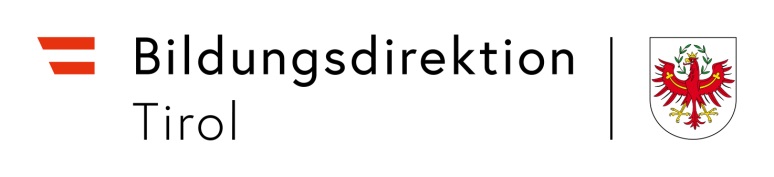 Antragsteller/in:Antrag auf Abänderung der Lehrplanfeststellung bei Schüler/innen mit 
sonderpädagogischem FörderbedarfSchüler/in:Wie soll die Lehrplanfeststellung lauten?Von den Erziehungsberechtigten zur Verfügung gestellte Gutachten/Berichte:Ein Beratungsgespräch mit einer Mitarbeiterin / einem Mitarbeiter des Fachbereiches Inklusion, Diversität und 
Sonderpädagogik hat stattgefunden:Anmerkungen: Erklärungen:Die Abänderung der Lehrplanfeststellung wird beantragt.Nähere Informationen zum Datenschutz in der Bildungsdirektion für Tirol finden Sie unter www.bildung-tirol.gv.at/datenschutz.Name:Eingangsstempel der BildungsdirektionAdresse:Eingangsstempel der BildungsdirektionEingangsstempel der BildungsdirektionTelefon:Eingangsstempel der BildungsdirektionE-Mail:Eingangsstempel der BildungsdirektionSchule:Eingangsstempel der BildungsdirektionNachname:Vorname:Geb. am:Erstsprache:Datum:Ausstellende Organisation/Person:Datum:Ausstellende Organisation/Person:Datum/Ort:Name der Mitarbeiterin / des Mitarbeiters:Die Erziehungsberechtigten nehmen zur Kenntnis, dass bei einer Einstufung in den Lehrplan einer Sonderschule, dies auf Schulnachrichten und Jahreszeugnissen vermerkt wird.Die Erziehungsberechtigten nehmen zur Kenntnis, dass bei einer Einstufung in den Lehrplan einer Sonderschule, dies auf Schulnachrichten und Jahreszeugnissen vermerkt wird.Die Erziehungsberechtigten geben ihr Einverständnis zur Durchführung einer schulpsychologischen Untersuchung.Die Erziehungsberechtigten geben ihr Einverständnis zur Durchführung einer schulpsychologischen Untersuchung.Die Erziehungsberechtigten geben ihr Einverständnis zur Durchführung einer schulpsychologischen Untersuchung.JaNeinOrt:Datum:Unterschrift Antragsteller/in: